SENSORY WORKSHOP FOR PARENTSTwo sessions are delivered by members of IDS Occupational Therapy and Teaching & Learning teams - Attendance at both sessions is required. Cost of 2 workshop sessions - £25 per person (No charge to parents receiving means tested benefits) 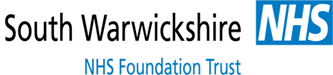 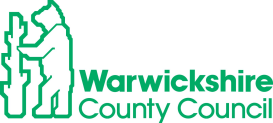 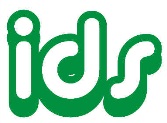 North / East WorkshopsCentral / South WorkshopsVenue: Hatters Space Community Centre, Upper Abbey Street, Nuneaton, Warwickshire. CV11 5DN Venue: The Pound Lane Learning Centre, Pound Lane, Leamington Spa. CV32 7RTDates Available:21st and 28th March 2017Times: 9:30 -12:30Dates Available:5th and 12th  June 201719th and 26th September 2017Times: 9:30-12:30 Contact for bookings:Bernie HewittOccupational Therapy TeamLancaster House, Exhall Grange CampusEaster Way, CoventryCV7 9HP02476 368 848Bernadette.hewitt@swft.nhs.ukContact for bookings:Julie HamptonAutism TeamIntegrated Disability ServiceSaltisford Office ParkAnsell Way, WarwickCV34 4UL01926 413737 Ext 2831juliehampton@warwickshire.gov.uk